MĚSTSKÁ ČÁST PRAHA 19Úřad Městské části Praha 19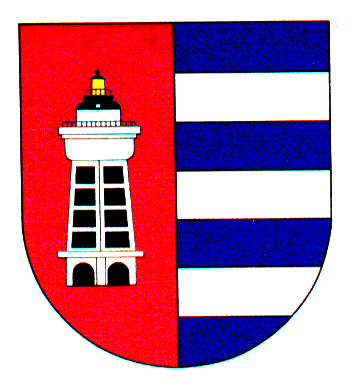                Semilská 43/1, 197 00 Praha 9 – Kbely           Odbor sociálních věcí a zdravotnictví               detašované pracoviště: Železnobrodská 764, 197 00 Praha 9 – Kbely                               ID DS: ji9buvp                                                                                                                  V Praze dne 19. 5. 2022 Č.obj.:  127/611/2022/OSVZ                                                                                                        Vyřizuje: Michaela BáčováE-mail: Bacova.Michaela@kbely.mepnet.czTelefon: 775 590 166, 286 010 145	PARKHOTEL Sokolov, Carlsbad´s Spa Area Husovy sady 2044356 01 SokolovVěc: Objednávka rekondičního pobytu Svazu tělesně postižených MO Kbely    Dobrý den,objednáváme u Vás pobyt v Parkhotelu Sokolov, Carlsbad´s Spa Area v termínu od 24. 7. do 30. 7. 2022 pro skupinu 49 tělesně postižených a seniorů. Cena činí 860,- Kč za osobu a den.      Částku ve výši 100 000,-Kč fakturujte, prosím, na adresu Úřadu městské části Praha 19, zbylou částku si bude hradit STP MO Kbely z vlastních zdrojů.    Prosíme o potvrzení objednávky.    Děkujeme za spolupráci a přejeme hezký den.Naše fakturační údaje:Městská část Praha 19Semilská 43/1197 00 Praha 9 – KbelyIČ: 00231304DIČ: CZ 00231304                                                                                                       Mgr. Michaela Brázdilová                                                                                                   vedoucí OSVZ  